              Утверждена на заседании                                                                                         Согласовано  с                                            .        Педагогического  с совета                                                                                             заведующей  УО                                                                                                                                  .         Протокол №1  от  18.09.2022г                                                                            Сергокалинского  р-на                                             .         Председатель  педагогического  совета                                                           _______ ____Исаевой Х.Н                             .              .      ___________Магомедова   Х.Х.                                                                                                                                                                                                                                    .                                                                                                                                                                                                                                                                                                                                                          .                                                                                         с.СергокалаМуниципальное  казенное  дошкольное  образовательное  учреждение                                                               « Детский сад№3с.Сергокала»ПРИКАЗ                                                                                                                                                                      «О создании рабочей группы  по разработке  программы    развития                             на 2022-2026 годВ соответствии с Законом «Об образовании» от 29.12.2012г   № 273-ФЗ,……                                     .                                                    в целях оптимальной организации работы ДОУ                  П р и к а з ы в а ю:1. Создать рабочую группу   по разработке проекта программы развития ДОУ на 2022 – 2026 годы        в количестве 5 человек.2. В состав рабочей группы включить представителей администрации ДОУ и педагогического коллектива.3. Утвердить рабочую группу в следующем составе: Омарова К.М., заведующий МКДОУ, председатель РГ -   Члены рабочей группы:   Магомедова Х.Х.     -   зам.зав.по  ВМР,   председатель ПК    Сулейманова Р.М    -   муз.рук-ль,  председатель ПК   Алибекова Р.Б          -  воспитатель   Багомедова Н.Д        -  воспитатель, секретарь4. Утвердить положение о работе рабочей группы.     5. Утвердить план деятельности рабочей группы по разработке проекта программы развития ДОУ  6. Рабочей группе разработать и представить проект программы развития ДОУ на 2022 – 2026г. на заседании педагогического совета в сентябре 2022 года.  7. Контроль за исполнением настоящего приказа оставляю за собой.               ___________  Омарова  К.М.    /Заведующий   МКДОУ/. СОДЕРЖАНИЕОбщие сведения о ДОУ:Муниципальное дошкольное образовательное учреждение «Детский сад №3»   является звеном муниципальной системы образования с.Сергокала РД, обеспечивающим реализацию конституционных прав детей, проживающих на территории   города.МДОУ «Детский сад №3» осуществляет свою деятельность на основе Устава.В ДОУ функционирует 6 групп для детей в возрасте от 1,5 до 7 лет,                             Все  группы  общеразвивающей направленности……………………………………                                                                        Наполняемость групп:     для детей     от  2 - х до 7 лет    -      20- 23чел.  Списочный состав воспитанников:  102человека.                  Основные    сведения  МКДОУ                                                                                                  .                             «Детский  сад № 3 с.СергокалаМКДОУ «Детский  сад№3с. Сергокала» функционирует  с 1970 года.Полное  наименование – Муниципальное  казенное  дошкольное  образовательное    учреждение  «Детский  сад№ 3 с. Сергокала»    Сергокалинского  района  РДОрганизационно- правовая  форма: Муниципальное  учреждениеТип:   Дошкольное  образовательное  учреждение                                                       Вид:   Детский  сад общеразвивающего  вида                                                                                                                                                                                                                                                    Статус  юридического  лица: Муниципальное  казенное  дошкольное  образовательное  учреждение                                                                                                                                                       Юридический  адрес: 368510с.Сергокала,Сергокалинского района  РД, ул. Буденного 24а                                                                                                                        Адрес  сайта:  - dag-3-ser. tvoysadik.ru/admin                                               Адрес  электронной  почты: sadik3Sergo@ mail.ru   Учредитель   Д/сада: Администрация   муниципального   образования  «Сергокалинский  район» РД                                                                                 Продолжительность  учебного периода  -  36 недель                                                                         Режим  работы ДОУ:       10 часовое   пребывания  детей    при                                  . шестидневной  рабочей  неделе –    С  7ч 30м  до 17ч 30м                                                                                                   .              Выходной  -  воскресенье и  праздничные  дниВ 2021-2022 учебном  году в  ДОУ  функционировали  6 групп:                                                              -      младшая  группа       - 1  группа    ( от 1.5  до 2  лет)     - 19детей                                                            -    младшие  группы     - 2  группы  ( от 3  до  4  лет)         - 32 детей                                                                       -    средние    группы     - 2  группы    ( от 4 до  5  лет)        - 38детей                                                                         -   старшая   группа         - 1 группа   (от 5  -  до  6  лет)       - 13детей    Муниципальное  задание  по  наполняемости  учреждения  детьми  выполнено     полностью.   Всего – 102детей Право  на  ведение  образовательной  деятельности,  государствен ный статус  детского  сада  подтверждены  следующими  документами:                                                                                                                                                  1.  Федеральным  законом  «Об  образовании Российской  федерации»  от  29  декабря  2012года     №273 - ФЗ,                                                                                                                                                                                            2.  Федеральным  государственным  образовательным стандартом  дошкольного  образования (приказ министерства народного  образования  и науки РФ  от  17.20.2013г №1155,                                                                                                                                                                                                    3. СанПин 2.4.1.  3049-13 « Санитарно- эпидемиологические  требования к  устройству, содержанию  и  организации  режима  в  дошкольных  организациях, утвержденные постановлением Главного санитарного врача и Российской Федерации №26 от15. 052013г.                                                                    4. Лицензия  на  ведение образовательной  деятельности Регистрационный номер -7892:                                                 серия 05ЛО1,  №0002254,  выданный государственной  службой  по  надзору  и  контролю  в  сфере    образования  РД от 22 декабря  2014 года. Срок  действия – бессрочно                                                                                                                                                                                                                                                                                                              5.Уставом ДОУ;                                                                                                                                              6.Конвенцией  о  правах  ребенка;                                                                                                            7.Конституцией  российской  федерации;                                                                                                                  8.« Декларацией  о  правах  ребенка»;                                                                                                                  9.Семейным  кодексом  Российской  Федерации;                                                                                                         10 Инструкциями  по  охране  жизни  и  здоровья  детей;                                                                                11. Договором  об  образовании  по  образовательным  программам  дошкольного  образования  между  МКДОУ  и  родителями(законными  представителями);                                                                                                                      12.Приказами  УО     Сергокалинского  района  РД                                                                                              13.Приказами внутреннего трудового  распорядка;                                                                     14.Локальными  актами;                                                                                                                                                          15. «Порядком  организации  и  осуществление  образовательной деятельности  по  общеобразовательным  программам  дошкольного образования»,                                                                                                                                              16.Нормативно - правовыми  документами Министерства   образования  и  науки  Российской  Федерации,                                                                                                                                     17.Договором  между  учредителем  и учреждением.                                                                             18.В ДОУ разработан  пакет  документов, регламентирующих  его  деятельность:                                                                                                                                          -  Устав  ДОУ,                                                                                                                                                                                     -  Локальные  акты:                                                                                                                                                                      -  договоры  с  родителями,                                                                                                                                                                                                                                                   -  педагогическими  работниками,                                                                                                                              -  обслуживающим  персоналом,                                                                                                                                            -  должностные  инструкции                                                                                                                              Представительным  органом  трудового  коллектива  является  действующая в  ДОУ Первичная  профсоюзная  организация ( ППО ):                                                                                                                           Имеющаяся структура  системы  управления   соответствует  Уставу     и                                                                                                                                                                           функциональным  задачам  ДОУ                                                                                                                                                                                                                                                  Учреждение  является  юридическим  лицом, имеет  самостоятельный  баланс,  лицевые  счета,  открытые установленным  законодательством  РФ  порядке  для учета  бюджетных  средств                                                                                                                                                                                                Вывод:ДОУ  зарегистрировано   и  функционирует  в  соответствии с нормативными  документами  в  сфере  образования  Российской  Федерации                                                                                                                                     Управление  в  ДОУ:   Строится  на  принципах  единоличия и  самоуправления, обеспечи ваю щих  государственно - общественный  характер  управления                                                                                                                                                                                  Непосредственное  управление  МКДОУ  осуществляет   управление  образования  администрации с. Сергокала                                                                                                                                            Формами  самоуправления  обеспечивающим  государственно-общественный   характер  управления являются:                                                                                                                                                                                                  - Общее    собрание  трудового  коллектива;                                                                                                                                     - Совет   учреждения;                                                                                                                                                                 - Педагогический  совет;                                                                                                                                                               - Общее  родительское  собрание                                                                                                   Деятельность  коллегиальных    органов  управления  осуществляется  в  соответствии с : «Положением   о  Собрании  трудового  коллектива»;                                                                                                                                                        .   Порядок  выборов  в  органы  самоуправления  и  их  компетенции                            определяются  Уставом ДОУ.                                                                                                 Стратегическое  руководство осуществляет  руководитель  детского  сада  - заведующий  совместно  с Советом  учреждения.                                                                                                                                                                                                                                                                                                                                                                                                                                  На  этом  уровне  решаются  принципиальные  по  важности  вопросы  в жизни   и  деятельности  детского  сада: разработка  перспектив  развития  учреждения, определения основных  путей  достижения  поставленных  задач.                                                                                                        Обеспечивается  гласность  и  открытость  детского сада                                                  Заведующая  осуществляет  руководство  и  контроль деятельности  всех  структур  ДОУ                                                                                                                                                                                                                                                                                                                                                                                                                                                                                                                                                   Созданная  структура  управления  не  является  чем-то  неподвижным, она  меняется в  связи  с  развитием  дошкольного  образовательного  учреждения, может  предопределять  изменения  в  этом  развитии.                                                                                                                                            Выводы;
Структура   и  механизм  управления  ДОУ  определяют  стабильное функционирование                                                                                                                                Данная  система управления способствует  развитию  инициативы  участников  образовательного  процесса( педагоги, родители и сотрудники  ДОУ).                                                                                                                                                    В ДОУ используются  различные  формы  контроля( оперативный, тематический  смотры- конкурсы и т.д.)результаты  которых обсуждаются на рабочих совещаниях  и  педагогических  советах  с  целью  дальнейшего  совершенствования работы коллектива                                          РАЗДЕЛ 3ПРОБЛЕМНЫЙ АНАЛИЗ ДЕЯТЕЛЬНОСТИ ДОУАнализируя деятельности МКДОУ за последние 5 лет, можно сделать следующие выводы:Программа развития учреждения на 2017-2021 год выполнена в полном объеме.-  В дошкольном учреждении произошли следующие изменения:функционирует официальный сайт МКДОУ, официальная страница МКДОУ в Телеграм канале;-  100% педагогов МКДОУ соответствуют требованиям профессионального стандарта  педагога (имеют высшее  педагогическое образование  в соответствии с должностью «Воспитатель»-развивающая предметно-пространственная среда выстроена с учетом индивидуальных интересов и игровых потребностей детей и в соответствии с ФГОС ДО;- отмечена динамика сохранения и развития здоровья детей. Совершенствуется познавательная, речевая, социально-коммуникативная и художественно-эстетическая направленность развития ребенка, которая соответствует федеральному государственному образовательному стандарту дошкольного образования;-организация педагогического процесса отмечается гибкостью, ориентированностью на возрастные и индивидуально-психологические особенности детей, позволяет осуществлять личностно-ориентированный подход к детям.-  содержание воспитательно-образовательной работы соответствует требованиям социального заказа (родителей, школы), обеспечивает обогащенное развитие детей за счет реализуемых в МКДОУ программ дошкольного и дополнительного образования;- собран коллектив единомышленников из числа профессионально подготовленных специалистов, осуществляется подготовка кадров, создан благоприятный социально-психологический климат в коллективе, отношения между администрацией и коллективом строятся на основе сотрудничества и взаимопомощи;-  укрепилась материально-техническая база МКДОУ. Были проведены ремонтные работы некоторых помещений групповых, медицинского и прививочного кабинета,   лестничных пролетов, заменено уличное освещение. Приобретено дополнительное оборудование для пищеблока, детская мебель, дидактические пособия, мягкий инвентарь, игрушки и канцтовары.-  В течение 2020-2021 гг. коллектив МКДОУ принимал активное участие в районных   конкурсах педагогов и воспитанников, занимал призовые места.Организовано социальное партнерство для реализации образовательной программы дошкольного образования МКДОУ в части, формируемой участниками образовательных отношений.      Проведенный анализ настоящего состояния деятельности МКДОУ показал, что реально сложились условия и потенциальные возможности коллектива для дальнейшего развития и повышения эффективности деятельности учреждения.Выявленные проблемы и причины, с которыми они связаны:недостаточная компетентность педагогов в   организации образовательного    процесса с использованием интерактивных методов обучения и ИКТ;несогласованность требований педагогов и родителей к воспитанию и развитию детей, недостаточная компетентность родителей в вопросах последовательного развития и воспитания детей,потребность родителей подготовить детей к школе, чрезмерное форсирование детского развития;Разрабатывая обновления механизмов функционирования МКДОУ,учитывались тенденции социалных преобразований в  селе и  республике запросы  родителей, интересы детей, приоритетные направления государственной политики.Исходя из выше сказанного, Программа развития   включает 3 целевые программы, которые отражают приоритетные направления развития МКДОУ «Детский сад №3с Сергокала». В целом она носит инновационный характер и направлена на развитие, а не только функционирование МКДОУ. Отношение результатов деятельности образования к потребностям ребенка, общества, позволяет судить о востребованности образовательной деятельности как показателе ее эффективности.Таким образом, период по 2025 год в стратегии развития системы образования в ДОУ рассматривается как решающий инновационный этап перехода на новое содержание и новые принципы организации деятельности МКДОУ «Детский сад №3 ».Выделенные проблемы и пути их решения определяют перспективы развития ДОУ. Обновления и реконструкция образовательного процесса не могут пройти одномоментно. Программа развития ДОУ на 2021-2025г.г. призвана осуществить переход от актуального развития ДОУ к инновационному постепенно, обдуманно, исключая стрессы и перегруженность деятельности. Тем самым, делая этот переход психологически комфортным для всех участников педагогического процесса.                                 Анализ потенциала развития МКДОУ «Детский сад № 3. с. Сергокала»Выводы:  Анализ деятельности  ДОУ дает возможность выделить следующие стратегические направления в развитии образовательной организации:Модернизация образовательной деятельности в соответствии с ФГОС ДО.Создание образовательной среды, направленной на индивидуализацию развития детей.Привлечение родителей к участию в образовательной и управленческой деятельности.Расширение сфер транслирования уникального педагогического опыта.РАЗДЕЛ 4.ЦЕЛЬ И ЗАДАЧИ ПРОГРАММЫПрограмма развития муниципального дошкольного образовательного учреждения «Детский сад №3с. Сергокала»       до 2025 года представляет собой управленческий документ, предусматривающий реализацию комплекса мероприятий и создания необходимых условий в образовательной организации для достижения определенных документами стратегического планирования целей государственной политики в сфере образования на принципах проектного управления. Программа развития разработана на основе проектного управления, закрепленного в Постановлении Правительства РФ от 12.10.2017 N 1242 (ред. от 17.07.2019) «О разработке, реализации и об оценке эффективности отдельных государственных программ Российской Федерации» и предусматривает возможность достижения целевых показателей с опорой на внутренние и привлеченные ресурсы. Цели государственной политики сформулированы в Национальном проекте «Образование»:Цель: обеспечение глобальной конкурентоспособности российского образования, вхождение Российской Федерации в число 10 ведущих стран мира по качеству общего образования.Цель: воспитание гармонично развитой и социально ответственной личности на основе духовно-нравственных ценностей народов Российской Федерации, исторических и национально-культурных традиций.Трансформируя эти две цели в инструментальные цели развития образовательной организации, мы предполагаем, что к 2025 году в МКДОУ произойдёт совершенствование системы управленческих и методических действий, реализующих право каждого ребенка на качественное и доступное образование, направленного на индивидуализацию развития воспитанников и развитие личностного потенциала всех участников образовательных отношений.       Для достижения цели Программы нами поставлены задачи:модернизация ООП ДОУ: изменение форм и методов образовательного процесса, направленных на формирование творческой свободы ребенка, уход от комплексно-тематического планирования образовательной деятельности;поиск технологий организации образовательного процесса с учетом баланса инициативы взрослого и инициативы детей; применение технологий, позволяющих учесть интерес ребенка в формировании содержания своего образования;построение развивающей предметно-пространственной среды на основе взаимодействия взрослых с детьми, ориентированного на интересы и возможности каждого ребенка и учитывающего социальную ситуацию его развития;повышение профессиональной компетентности педагогов в сфере создания условий для творческой свободы детей; изменение условий организации образовательного процесса; повышение качества взаимодействия всех участников образовательного процесса; создание условий, способствующих развитию личностного потенциала всех участников образовательных отношений.    В результате реализации Программы развития в ДОУ произойдут качественные изменения, которые придадут       детскому саду современный облик и высокую конкурентоспособность   образовательных услуг; созданные условия будут удовлетворять требования ФГОС ДО, позволят оказывать качественные образовательные услуги с учётом социального заказагосударства и родительского сообщества ДОУ.           Реализация Программы развития ДОУ позволит достичь планируемых показателей. По итогам реализации Программы произойдут изменения во всех средообразующих переменных образовательной организации: Развитие образовательной подсистемы предполагает следующие результаты: Модернизирована ООП, с учетом реализации проекта по созданию ЛРОС; Предоставлены максимальные возможности для каждого ребенка в самостоятельности (через уход от комплексно-тематического планирования образовательной деятельности, отмену «сетки» занятий), а также свободного выбора любой деятельности. Развитие организационной подсистемы предполагает следующие результаты: Основной механизм организации образовательного процесса – совместное планирование образовательной деятельности детьми и педагогами и свобода выбора.  Создание модели планирования занятия, где будет прописано, например, как педагог вместе с детьми выбирает тему занятия (или, например, выбор одной из трех темы занятий. Где педагог опишет вкратце каждую тему и что будет происходить на занятии). внедрение внутренней системы оценки качества образования в ДОУ (включение методик оценки развития социально-эмоциональных навыков и навыков 4К (критическое и креативное мышление, коммуникация и кооперация); создание модели организации методической работы, способствующей не только повышению профессионального мастерства и личностному росту каждого педагога, но и раскрытию его творческих возможностей.Развитие предметно-пространственной подсистемы предполагает следующие результаты: Предметно-пространственная среда изменяется всеми участниками образовательного процесса, с учетом ФГОС ДО и преобладанием «творческой» ЛРОС; Результаты мониторинга эмоционального благополучия детей в ДОУ стабильно высокие; В плане ресурсного обеспечения: Консолидация родительской общественности и педагогического коллектива в вопросах интеграции социально-эмоционального развития детей в образовательный процесс. Материально-техническая база удовлетворяет запросы и потребности всех участников образовательного процесса.Потенциальные ресурсы социальных партнёров способствуют усилению   и расширению образовательных границ для всех субъектов взаимодействия.Создано образовательное пространство для взрослых  В плане управления: Созданы профессионально обучающиеся сообщества   – объединение педагогов по актуальным проблемам, идеям, направлениям.Структура программы состоит из 3 проектов, соответствующих основным направлениям деятельности дошкольного учреждения, стратегического плана и его реализации. Цели представляемых проектов направлены на оптимизацию всех сторон деятельности учреждения, включая управление детским садом, а значит, находятся во взаимосвязи со стратегическими задачами Программы развития МКДОУ. Проекты, представленные для реализации плана Программы, рассчитаны на весь период с 2021 по 2025 годы ее реализации:«Оптимизация управленческих процессов в ДОУ для повышения качества образования, направленного на индивидуализацию развития воспитанников и профессиональной компетенции педагогов».Цель проекта: создание творческой образовательной среды дошкольной организации для развития личностного потенциала всех участников образовательных отношений.«Достижение нового образовательного результата путем модернизации образовательного процесса, ориентация на формирование творческой свободы ребенка»Цель проекта: уход от комплексно-тематического планирования образовательной деятельности, поиск технологий организации образовательного процесса с учетом баланса инициативы взрослого и инициативы детей (разработка новой ООП ДОУ).3. Создание условий для повышения мотивации профессиональной деятельности педагогов МКДОУ.Цель проекта: повышение профессиональной компетентности педагогических работников в соответствии с требованиями профессионального стандарта; создание безопасных условий труда и профилактика профессиональных заболеваний.РАЗДЕЛ 5.ПЕРЕЧЕНЬ И ОПИСАНИЕ ПРОЕКТОВ, МЕРОПРИТЯИЙ ПО РЕШЕНИЮ ЗАДАЧ И ДОСТИЖЕНИЮ ЦЕЛИ ПРОГРАММЫПРИМЕРНЫЙ СТРАТЕГИЧЕСКИЙ ПЛАН МЕРОПРИЯТИЙ ПО РЕАЛИЗАЦИИ ПРОГРАММЫПроект 1: «Оптимизация управленческих процессов в ДОУ для повышения качества образования, направленного на индивидуализацию развития воспитанников и профессиональной компетенции педагогов».Цель проекта: создание творческой образовательной среды дошкольной организации для развития личностного потенциала всех участников образовательных отношений.Проект 2: «Достижение нового образовательного результата путем модернизации образовательного процесса, ориентация на формирование творческой свободы ребенка»Цель проекта: уход от комплексно-тематического планирования образовательной деятельности, поиск технологий  организа  ции образовательного процесса с учетом баланса инициативы взрослого и инициативы детей (разработка новой ООП ДОУ).Проект 3: «Создание условий для повышения мотивации профессиональной деятельности педагогов МДОУ».Цель проекта: повышение профессиональной компетентности педагогических работников в соответствии с требованиями профессионального стандарта; создание безопасных условий труда и профилактика профессиональных заболеваний.РАЗДЕЛ 6УПРАВЛЕНИЕ И КОНТРОЛЬ ЗА ХОДОМ РЕАЛИЗАЦИИ ПРОГРАММЫ РАЗВИТИЯ МДОУУправление реализацией Программой развития МКДОУ осуществляется административной командой и методической службой МКДОУ, т.к. методическая служба относится к управленческой деятельности, так как она координирует работу педагогического коллектива и ориентирована на решение задач Программы развития МКДОУ.Контроль за реализацией Программы развития осуществляется в следующих формах:Система организации контроля за выполнением Программы развития предусматривает: Составление ежегодных планов мероприятий ответственными за реализацию отдельных проектов, представление их общественности.Ежегодные отчеты по самообследованию МКДОУ.Освещение хода реализации Программы (в составе публичного отчёта) на сайте дошкольного образовательного учреждения, на конференциях и семинарах разного уровня и др.Ежегодные отчеты на педагогических советах дошкольного образовательного учреждения, родительских собраниях МКДОУ.РАЗДЕЛ 7          ПРОГНОЗИРУЕМЫЙ   РЕЗУЛЬТАТ   ПРОГРАММЫ   РАЗВИТИЯ  К   2025 ГОДУРеализация Программы позволит повысить качество и обеспечить качественные условия получения образовательных услуг для всех участников воспитательно-образовательного процесса в условиях развития МКДОУ.При этом будет обеспечено единство актуальных направлений в образовательном процессе:создана творческая личностно-развивающая среда в ДОУ, учитывающая интересы всех участников образовательных отношений;ООП ДОУ учитывает образовательные потребности всех детей, в т.ч. с ОВЗ и детей-инвалидов;уровень профессиональной квалификации и компетентности педагогов соответствует требованиям профессиональных стандартов.В ходе реализации Программы предполагается достижение следующих эффектов:Деятельность всех участников образовательных отношений скоординирована, согласована и направлена на достижение единых целей. Педагоги осознанно реализуют единую образовательную стратегиюКвалифицированный подход педагогов к воспитанию творческого и самостоятельного ребенка.Уход от комплексно-тематического планирования образовательной деятельности к организации образовательной деятельности в форме проектов.Возможности реализации творческих замыслов ребёнка.Выбор деятельности, исходя из интересов ребенка.Отмена «сетки занятий».Создание условий для формирования у воспитанников детского сада таких личностных качеств как – самостоятельность, активность, инициативность, любознательность и открытость.Среда стимулирует познавательно-исследовательский интерес ребёнка. Тесная связь с внешним социумом, партнерами и положительное взаимовлияние.Максимальная информированность родителей о жизни детского сада, о реализации внутренних и внешних проектов.Увеличена функциональность холлов ДОУ, зимнего сада.Среда группы спроектирована совместно с детьми и родителями и всем участникам ВОП в ней комфортно.Исключение ригидности (жесткости) зонирования, лабильность границ Высокая активность участников образовательного процесса в планировании и осуществлении мероприятий.Предполагается что:Для воспитанников и родителей:каждому воспитаннику будут предоставлены условия для полноценного личностного развития, поддержка инициативы;качество сформированности ключевых компетенций детей будет способствовать успешному обучению ребенка в школе.Для педагогов:созданная система методической работы, способствует не только повышению профессионального мастерства и личностному росту каждого педагога, но и раскрытию его творческих возможностей, а также сохранению физического и психологического здоровья.Для МКДОУ:консолидация родительской общественности и педагогического коллектива в вопросах интеграции социально-эмоционального развития детей в образовательный процесс; материально-техническая база удовлетворяет запросы и потребности всех участников образовательного процесса;Элементы риска Программы развития МДОУПри реализации Программы развития могут возникнуть следующие риски:Примечание: Управление и корректировка Программы осуществляется Педагогическим советом ДОУ.Управление реализацией Программы осуществляется заведующим МКДОУ «Детский сад № 3 с.Сергокала»».С приказом ознакомлены:Подпись работникадата Магомедова Х.Х. Сулейманова Р.М             Алибекова Р.Б Багомедова Н.ДРАЗДЕЛ 1.Паспорт Программы развития МКДОУ «Детский сад №3с.Сергокала»         5РАЗДЕЛ 2Информационная справка о МКДОУ        10РАЗДЕЛ 3Проблемный анализ деятельности МКДОУ«Детский сад №3сСергокала»…… 11. …….……… .  РАЗДЕЛ 4Цель и задачи Программы                                          17РАЗДЕЛ 5Перечень и описание программных мероприятий по   решению задач и достижению цели программы                                           18РАЗДЕЛ 6Управление и контроль за ходом реализации Программы развития МКДОУ22РАЗДЕЛ 7Прогнозируемый результат Программы развития к 2025году24Полное наименование программыПрограмма развития муниципального казеллого дошкольного образовательного учреждения «Детский сад №3с Сергокала»Основания для разработки Программы1.Анализ Программы развития МКДОУ «Детский сад №3с.Сергокала» за период 2017-2021 гг.2.Федеральный закон от 29.12.2012г. № 273-Ф3 «Об образовании в Российской Федерации», ст.28.3. Министерство труда и социальной защиты Российской Федерации Приказ от 18 октября 2013 г. N 544н «Об утверждении профессионального стандарта "Педагог (педагогическая деятельность в сфере дошкольного, начального общего, основного общего, среднего общего образования) (воспитатель, учитель).4.Постановление Правительства РФ от 26 декабря 2017 № 1642  «Об утверждении государственной программы Российской Федерации «Развитие образования» (сроки реализации 2018-2025)5. Указ Президента Российской Федерации от 7 мая 2018 г. № 204 в части решения задач и достижения стратегических целей по направлению «Образование».6. Национальный проект «Образование», утвержден президиумом Совета при президенте РФ (протокол от 03.09.2018 №10)7. Государственной программы Ярославской области «Развитие образования и молодежная политика в Ярославской  области» на 2014 - 2024 годы» (утверждена постановлением Правительства области
от  30.05.2013 №  524-п , в ред. постановлений Правительства области от 17.09.2014 № 913-п, от 29.10.2014 № 1095-п, от 24.03.2015 № 313-п, от 05.04.2016 № 379-п, от 22.08.2016 № 974-п, от 03.05.2017 № 366-п, от 15.06.2017 № 470-п, от 05.12.2017 № 911-п, от 30.03.2018 № 215-п, от 08.02.2019 № 80-п, от 03.06.2019 № 391-п, от 30.12.2019 № 960-п)8. Муниципальная программа «Развитие образования в городе Ярославле» на 2021–2023 г.г.Назначение Программы     Программа как проект перспективного развития образовательной                         .       организации призвана:обеспечить достижение целевых показателей Государственной программой РФ «Развитие образования» на срок 2018 - 2025 годы (утвержденной постановлением Правительства Российской Федерации от 26 декабря 2017 г. № 1642) и стратегических целей Национального проекта «Образование» в деятельности образовательной организации;обеспечить качественную реализацию государственного задания и всесторонне удовлетворение образовательных запросов субъектов образовательных отношений;консолидировать усилия всех заинтересованных участников образова тельных отношений и социального окружения образовательной органи зации для достижения целей Программы.Программа развития является управленческим инструментом образовательной организации по достижению целей государственной политики в сфере образования.Проблема В настоящее время общество предъявляет ребенку высокие требования к его знаниям, умениям и личностным качествам.  Эти требования возникают уже в дошкольном возрасте. Особенно к детям 6-7 лет, перед поступлением в школу. Но очень часто, ребенок не готов отвечать этим требованиям. Одна из основных задач детского сада – создать необходимые условия для формирования личности ребенка, активного, самостоятельного и творческого. При этом необходимо, чтобы созданные условия влияли уже с младшего возраста детей, для более гармоничного и мягкого формирования личностных качеств ребенка. Пребывание в детском саду должно доставлять ребёнку радость, а образовательные ситуации должны быть привлекательными и развивать у ребенка познавательно-исследовательский интерес.  В противном случае у него исчезнет стремление узнавать новое. Избежать этого помогут созданные условия для эффективного взаимодействия участников образовательного процесса, новые методы и формы взаимодействия, изменения в РППС, которая стимулирует развитие самостоятельности, инициативности, познавательной активности. В настоящий момент образовательная программа, по которой осуществляется деятельность в нашем ДОУ не решает поставленной проблемы. В связи с этим главной задачей нашего детского сада является смена образовательной концепции (уход от комплексно-тематического принципа к событийному, с учётом личных потребностей и интересов ребёнка) и модернизация ООП, которая позволит изменить образовательную среду детского сада с карьерной на творческую.Цель ПрограммыСовершенствование системы управленческих и методических действий, реализующих право каждого ребенка на качественное и доступное образование, направленного на индивидуализацию развития воспитанников и развитие личностного потенциала всех участников образовательных отношений.Задачи Программы1.Оптимизация управленческих процессов в ДОУ для повышения качества образования, направленного на индивидуализацию развития воспитанников.2. Достижение нового образовательного результата путем модернизации образовательного процесса, ориентация на формирование творческой свободы ребенка 3. Создание условий для повышения мотивации профессиональной деятельности педагогов МКДОУ, через формирование компетенций в соответствии с требованиями Профессионального стандарта.Сроки реализации Программы2022 - 2025 годыЭтапы реализации Программы Программа будет реализована в 2022-2026 годы в три этапа:1-ый этап – подготовительный (2022)2-ой этап – практический (2022-2025)3-ий этап – итоговый (2026)Ожидаемые конечные результатыПо итогам реализации Программы произошли изменения во всех средообразующих программах образовательной организации: в образовательной подсистеме;в организационной подсистеме;в предметно-пространственной подсистеме;в ресурсном обеспечении;в системе управления. Финансовое обеспечение ПрограммыОсуществляется в пределах текущего финансированияРазработчики программыЗаведующий,  Зам.зав.по ВМР, рабочая группа педагоговРуководитель программы развитияМагомедова Х.Х., зам.зав.по ВМРСайт МДОУ в сети Интернет sadik3 Sergo@mail.ruПостановление об утверждении программыПриказ №18  от 18.09..2022 г.Система организации контроля за выполнением программыКонтроль за ходом реализации Программы осуществляется администрацией МКДОУ №3;в обязанности МКДОУ входит периодическое информирование родителей воспитанников о ходе реализации Программы (посредством сайта, родительских собраний, отчетных мероприятий, групп в социальных сетях и т.д.)Полное наименование ДОУ в соответствии с уставом учрежденияМуниципальное  казенное дошкольное образовательное учреждение «Детский сад №с.Сергокала3»Условия функционированияОтдельно стоящее двухэтажное здание, введено в эксплуатацию  в 1970г Юридический адресФактический адрестелефон 368510ул. Буденного 24а с.Сергокала Республика  Дагестан 8-964 - 017- 41 - 30Учредитель  Администраия МР « Сергокалинский  р-он»Сведения об администрации ДОУОмарова К.М     –  Заведующий Магомедова Х.Х.- Зам.зав.по ВМР Режим функционированияс 730 до 1730 при шестидневной рабочей неделеЭлектронная почта Sadik Sergo@ mail/ruАдрес сайта Анализ кадровых ресурсов                     (по состоянию на 01.09.2021г.)Большинство членов коллектива работают в детском саду с момента открытия.    В детском саду работают  33сотрудника, из них: 1 заведующий ДОУ 12 педагогических работника 1медицинский работникзаместитель заведующей по АХЧ 18 сотрудников из числа учебно-вспомогательного и обслуживающего персонала.Большинство членов коллектива работают в детском саду с момента открытия.    В детском саду работают  33сотрудника, из них: 1 заведующий ДОУ 12 педагогических работника 1медицинский работникзаместитель заведующей по АХЧ 18 сотрудников из числа учебно-вспомогательного и обслуживающего персонала.Большинство членов коллектива работают в детском саду с момента открытия.    В детском саду работают  33сотрудника, из них: 1 заведующий ДОУ 12 педагогических работника 1медицинский работникзаместитель заведующей по АХЧ 18 сотрудников из числа учебно-вспомогательного и обслуживающего персонала.Большинство членов коллектива работают в детском саду с момента открытия.    В детском саду работают  33сотрудника, из них: 1 заведующий ДОУ 12 педагогических работника 1медицинский работникзаместитель заведующей по АХЧ 18 сотрудников из числа учебно-вспомогательного и обслуживающего персонала.Анализ кадровых ресурсов                     (по состоянию на 01.09.2021г.)Образовательный уровень педагоговОбразовательный уровень педагоговОбразовательный уровень педагоговКвалификационный уровень педагоговАнализ кадровых ресурсов                     (по состоянию на 01.09.2021г.)Анализ кадровых ресурсов                     (по состоянию на 01.09.2021г.)Высшее  педагогическое образование      -7чел Сренее специальное педагогическое-  6Высшее  педагогическое образование      -7чел Сренее специальное педагогическое-  6Высшее  педагогическое образование      -7чел Сренее специальное педагогическое-  6Высшая  КК   - 2челПервая    КК   - 6 челСЗД                 - 5челАнализ кадровых ресурсов                     (по состоянию на 01.09.2021г.)100%  педагогов прошли обучение на КПК по вопросам реализации ФГОС ДО.Награды:Почетная грамотаУправления образованияСергокалинскогор-на  – 6 педагогов 100%  педагогов прошли обучение на КПК по вопросам реализации ФГОС ДО.Награды:Почетная грамотаУправления образованияСергокалинскогор-на  – 6 педагогов 100%  педагогов прошли обучение на КПК по вопросам реализации ФГОС ДО.Награды:Почетная грамотаУправления образованияСергокалинскогор-на  – 6 педагогов 100%  педагогов прошли обучение на КПК по вопросам реализации ФГОС ДО.Награды:Почетная грамотаУправления образованияСергокалинскогор-на  – 6 педагогов Анализ условий и оснащение образовательного процесса в ДОУВ детском саду функционируют 6 групп, оборудованных отдельными спальнями методический, ,  кабинет, медицинский кабинет, изолятор, и ряд служебных помещений. Спортивный и музыкальный залы -  отсутствуютВ ДОУ в   отсутствует мультимедийное оборудование (проектор,  экраны музыкальные центры, фотоаппарат, цифровая видеокамера),. Только  у руководителя,  и   заместителя заведующей рабочие  места  оборудованы компьютерами и подключены к сети Интернет.  Обеспеченность методической литературой 85%.В детском саду функционируют 6 групп, оборудованных отдельными спальнями методический, ,  кабинет, медицинский кабинет, изолятор, и ряд служебных помещений. Спортивный и музыкальный залы -  отсутствуютВ ДОУ в   отсутствует мультимедийное оборудование (проектор,  экраны музыкальные центры, фотоаппарат, цифровая видеокамера),. Только  у руководителя,  и   заместителя заведующей рабочие  места  оборудованы компьютерами и подключены к сети Интернет.  Обеспеченность методической литературой 85%.В детском саду функционируют 6 групп, оборудованных отдельными спальнями методический, ,  кабинет, медицинский кабинет, изолятор, и ряд служебных помещений. Спортивный и музыкальный залы -  отсутствуютВ ДОУ в   отсутствует мультимедийное оборудование (проектор,  экраны музыкальные центры, фотоаппарат, цифровая видеокамера),. Только  у руководителя,  и   заместителя заведующей рабочие  места  оборудованы компьютерами и подключены к сети Интернет.  Обеспеченность методической литературой 85%.В детском саду функционируют 6 групп, оборудованных отдельными спальнями методический, ,  кабинет, медицинский кабинет, изолятор, и ряд служебных помещений. Спортивный и музыкальный залы -  отсутствуютВ ДОУ в   отсутствует мультимедийное оборудование (проектор,  экраны музыкальные центры, фотоаппарат, цифровая видеокамера),. Только  у руководителя,  и   заместителя заведующей рабочие  места  оборудованы компьютерами и подключены к сети Интернет.  Обеспеченность методической литературой 85%.Особенности организации педагогического процесса в ДОУОсобенности организации педагогического процесса в ДОУОсобенности организации педагогического процесса в ДОУОсобенности организации педагогического процесса в ДОУОсобенности организации педагогического процесса в ДОУОбразовательная программаОбразовательная программаОсновная Образовательная Программа дошкольного образования в МКДОУ обеспечивает разностороннее воспитание, обучение и развитие детей в возрасте от 1,5 года до 7 лет с учетом их возрастных и индивидуальных особенностей. Она охватывает все основные моменты жизнедеятельности детей с учетом всех видов детской деятельности в каждом возрастном периоде: организация режима пребывания детей в учреждении, содержание педагогической работы по освоению образовательных областей, систему мониторинга достижений детьми планируемых результатов, связанных с планированием текущей педагогической деятельности. Формы организации образовательного процесса соответствуют поставленным задачам.Педагогический мониторинг показывает, что воспитанники МКДОУ при переходе на следующий уровень образования успешно проходят адаптацию и хорошо подготовлены к обучению. Это говорит о высоком профессионализме педагогов нашего учреждения.Проблемные  вопросы:переход на цифровые технологии предполагает работу педагогов и специалистов на высоком уровне с воспитанниками МКДОУ, использование ИКТ-технологий в образовательном процессе, введение электронного документооборота.Основная Образовательная Программа дошкольного образования в МКДОУ обеспечивает разностороннее воспитание, обучение и развитие детей в возрасте от 1,5 года до 7 лет с учетом их возрастных и индивидуальных особенностей. Она охватывает все основные моменты жизнедеятельности детей с учетом всех видов детской деятельности в каждом возрастном периоде: организация режима пребывания детей в учреждении, содержание педагогической работы по освоению образовательных областей, систему мониторинга достижений детьми планируемых результатов, связанных с планированием текущей педагогической деятельности. Формы организации образовательного процесса соответствуют поставленным задачам.Педагогический мониторинг показывает, что воспитанники МКДОУ при переходе на следующий уровень образования успешно проходят адаптацию и хорошо подготовлены к обучению. Это говорит о высоком профессионализме педагогов нашего учреждения.Проблемные  вопросы:переход на цифровые технологии предполагает работу педагогов и специалистов на высоком уровне с воспитанниками МКДОУ, использование ИКТ-технологий в образовательном процессе, введение электронного документооборота.Основная Образовательная Программа дошкольного образования в МКДОУ обеспечивает разностороннее воспитание, обучение и развитие детей в возрасте от 1,5 года до 7 лет с учетом их возрастных и индивидуальных особенностей. Она охватывает все основные моменты жизнедеятельности детей с учетом всех видов детской деятельности в каждом возрастном периоде: организация режима пребывания детей в учреждении, содержание педагогической работы по освоению образовательных областей, систему мониторинга достижений детьми планируемых результатов, связанных с планированием текущей педагогической деятельности. Формы организации образовательного процесса соответствуют поставленным задачам.Педагогический мониторинг показывает, что воспитанники МКДОУ при переходе на следующий уровень образования успешно проходят адаптацию и хорошо подготовлены к обучению. Это говорит о высоком профессионализме педагогов нашего учреждения.Проблемные  вопросы:переход на цифровые технологии предполагает работу педагогов и специалистов на высоком уровне с воспитанниками МКДОУ, использование ИКТ-технологий в образовательном процессе, введение электронного документооборота.Взаимодействие с социальными партнерамиВзаимодействие с социальными партнерамиВзаимодействие с социальными партнерамиВзаимодействие с социальными партнерамиВзаимодействие с социальными партнерамиВзаимодействие со школойВзаимодействие со школойПерспективы развития:Повышение сотрудничества в рамках преемственности ДОУ и начальной школы в рамках формирования предпосылок УУД выпускников МКДОУ в соответствии с образовательными стандартами начального общего образования.Перспективы развития:Повышение сотрудничества в рамках преемственности ДОУ и начальной школы в рамках формирования предпосылок УУД выпускников МКДОУ в соответствии с образовательными стандартами начального общего образования.Перспективы развития:Повышение сотрудничества в рамках преемственности ДОУ и начальной школы в рамках формирования предпосылок УУД выпускников МКДОУ в соответствии с образовательными стандартами начального общего образования.Взаимодействие с учреждениями дополнительного образования, учреждениями культуры и спортаВзаимодействие с учреждениями дополнительного образования, учреждениями культуры и спортаПерспективы развития:Расширение направлений деятельности в целях развития индивидуальных интересов и возможностей каждого воспитанника ДОУ и его семьи, а также профессио нальной компетентности педагогических работников.Перспективы развития:Расширение направлений деятельности в целях развития индивидуальных интересов и возможностей каждого воспитанника ДОУ и его семьи, а также профессио нальной компетентности педагогических работников.Перспективы развития:Расширение направлений деятельности в целях развития индивидуальных интересов и возможностей каждого воспитанника ДОУ и его семьи, а также профессио нальной компетентности педагогических работников.Проблемный анализ результатов образовательной деятельности Проблемный анализ результатов образовательной деятельности Проблемный анализ результатов образовательной деятельности Проблемный анализ результатов образовательной деятельности Проблемный анализ результатов образовательной деятельности Реализация задач   .           в 5               образовательных  областяхРеализация задач   .           в 5               образовательных  областяхРеализация задач   .           в 5               образовательных  областяхАнализ результатов охраны и укрепления физического и психического здоровья воспитанников показал наличие в ДОУ значительного количества детей, имеющих II и III группы здоровья. Решение проблем социально-коммуникативного и познавательно-коммуникативного характера лежит в развитие социокультурных связей ДОУ с социальными партнерами, другими культурными институтами.Анализ результатов охраны и укрепления физического и психического здоровья воспитанников показал наличие в ДОУ значительного количества детей, имеющих II и III группы здоровья. Решение проблем социально-коммуникативного и познавательно-коммуникативного характера лежит в развитие социокультурных связей ДОУ с социальными партнерами, другими культурными институтами.Реализация задач   .           в 5               образовательных  областяхРеализация задач   .           в 5               образовательных  областяхРеализация задач   .           в 5               образовательных  областяхПерспективы развития:продолжение работы с детьми по внедрению эффективных образовательных и оздоровительных технологий; совершенствование, корректировка оздоровительной программы с учётом динамики развития ребёнка и возможностей ДОУ; реализация программы по развитию личностного потенциала детей, социально-эмоционального интеллекта;расширение возможностей и границ вариативных форм работы в оказании специальной профессиональной помощи детям с ограниченными возможностями здоровья;создание личностно-развивающей образовательной среды в МКДОУ, поиск и внедрение эффективных технологий взаимодействия педагогов с детьми в познавательном развитии;расширение границ социального партнёрства, реализация возможностей дополнительных образовательных и оздоровительных услуг в сфере познавательного, эстетического образования и укрепления здоровья воспитанников.Перспективы развития:продолжение работы с детьми по внедрению эффективных образовательных и оздоровительных технологий; совершенствование, корректировка оздоровительной программы с учётом динамики развития ребёнка и возможностей ДОУ; реализация программы по развитию личностного потенциала детей, социально-эмоционального интеллекта;расширение возможностей и границ вариативных форм работы в оказании специальной профессиональной помощи детям с ограниченными возможностями здоровья;создание личностно-развивающей образовательной среды в МКДОУ, поиск и внедрение эффективных технологий взаимодействия педагогов с детьми в познавательном развитии;расширение границ социального партнёрства, реализация возможностей дополнительных образовательных и оздоровительных услуг в сфере познавательного, эстетического образования и укрепления здоровья воспитанников.Повышение профессиональной компетентности педагоговПовышение профессиональной компетентности педагоговПовышение профессиональной компетентности педагоговПерспективы развития:получение педагогами дополнительного профессионального образования через обучение на ППК, ППП по различным вопросам реализации ФГОС ДО, внутрифирменное обучение;разработка образовательных маршрутов педагогов с учётом уровня их профессионального развития и требований ПС «Педагог»;создание электронного банка методических разработок «Современный воспитатель» (конспекты, планирование сценариев дня, современные педагогические технологии, мультимедийные презентации ППО педагогов других образовательных учреждений). Перспективы развития:получение педагогами дополнительного профессионального образования через обучение на ППК, ППП по различным вопросам реализации ФГОС ДО, внутрифирменное обучение;разработка образовательных маршрутов педагогов с учётом уровня их профессионального развития и требований ПС «Педагог»;создание электронного банка методических разработок «Современный воспитатель» (конспекты, планирование сценариев дня, современные педагогические технологии, мультимедийные презентации ППО педагогов других образовательных учреждений). Взаимодействие с семьями воспитанников Взаимодействие с семьями воспитанников Взаимодействие с семьями воспитанников Перспективы развития:расширение спектра дополнительных образовательных услуг;активное привлечение родителей к управленческой деятельности в рамках социального партнерства;оказание консультационной помощи семьям детей, не посещающих ДОУ.Перспективы развития:расширение спектра дополнительных образовательных услуг;активное привлечение родителей к управленческой деятельности в рамках социального партнерства;оказание консультационной помощи семьям детей, не посещающих ДОУ.Внутренние факторыВнутренние факторыВнешние факторыВнешние факторыСильные стороны Слабые стороны Благоприятные возможностиРиски- Создан благоприятный психологический климат в коллективе.- Накоплен практический опыт образовательной деятельности-Высокий профессиональ ный уровень педагогов-Разнообразие деловых и творчес ких связей с социальными партнерами- Стимулирование труда педагогов- Положительный имидж среди образовательных учреждений района, родителей (законных представителей)-  Недостаточная включен ность родителей в образова тельный процесс-Низкая заинтересованность педагогов в участии в мероприятиях    районного и  республиканского  уровней -Недостаточный уровень разви тия материально-технической базы учреждения и оснащености  и образовательного процесса современными    техническими средствами- Недостаточная работа по привлечению внебюджетных средств- Сохранение и развитие системы дополнительного профессионально го образования педагогических работников в соответствии с требованиями ПСПоиск идей по обновлению содер жания образовательного процессаИспользование сетевого взаимо   действия с целью создания образова       тельного пространстваИспользование информациионно-коммуникативной компетентности педагогов в целях обеспечения открытости  ДОУ.Высокий рейтинг МКДОУ в районе- Изменение социальных потребностей и возможностей семьи- Большая наполняемость групп воспитанниками- Недостаток бюджетного финансирования-Дефицит педагогических кадров, полностью соответствующих требованиям професионального стандарта(образование, педагоги ческая компетентность, опыт)Снижение общего уровня культу ры участников образовательных отношений№№Наименование мероприятияГде, в чем происходит изменение?Где, в чем происходит изменение?Планируемый результатПланируемый результатСроки проведенияСроки проведенияРесурсы.объем  финансирова ния (в руб.) на2021-2025г.г.Ресурсы.объем  финансирова ния (в руб.) на2021-2025г.г.Ресурсы.объем  финансирова ния (в руб.) на2021-2025г.г.Управленческо е сопро вожде ниеУправленческо е сопро вожде ниеИзменения в организационной подсистеме ДОУИзменения в организационной подсистеме ДОУИзменения в организационной подсистеме ДОУИзменения в организационной подсистеме ДОУИзменения в организационной подсистеме ДОУИзменения в организационной подсистеме ДОУИзменения в организационной подсистеме ДОУИзменения в организационной подсистеме ДОУИзменения в организационной подсистеме ДОУИзменения в организационной подсистеме ДОУИзменения в организационной подсистеме ДОУИзменения в организационной подсистеме ДОУИзменения в организационной подсистеме ДОУ1Разработка и реализация инновацион ной модели организации образовательного проце сса в ДОУ Разработка и реализация инновацион ной модели организации образовательного проце сса в ДОУ В основе план ирования к сов местному пла нированию  об  разовательной  деятельности педагогами и детьмиВ основе план ирования к сов местному пла нированию  об  разовательной  деятельности педагогами и детьмиЭмоциональное  благополучие и психологический комфорт в гру ппе.Повышение профессиональ ной компетент ностипедагоговЭмоциональное  благополучие и психологический комфорт в гру ппе.Повышение профессиональ ной компетент ностипедагоговЭмоциональное  благополучие и психологический комфорт в гру ппе.Повышение профессиональ ной компетент ностипедагоговсентябрь 2021г и далее - постоянноБез финансированияМетодическая служба ДОУМетодическая служба ДОУМетодическая служба ДОУМетодическая служба ДОУИзменения в предметно-пространственной среде ДОУИзменения в предметно-пространственной среде ДОУИзменения в предметно-пространственной среде ДОУИзменения в предметно-пространственной среде ДОУИзменения в предметно-пространственной среде ДОУИзменения в предметно-пространственной среде ДОУИзменения в предметно-пространственной среде ДОУИзменения в предметно-пространственной среде ДОУИзменения в предметно-пространственной среде ДОУИзменения в предметно-пространственной среде ДОУИзменения в предметно-пространственной среде ДОУИзменения в предметно-пространственной среде ДОУИзменения в предметно-пространственной среде ДОУ22Изменение функциона льности участка ДОУ  Определены альтернативные формы для акти вного изучения детьмиобъектов живой природыОпределены альтернативные формы для акти вного изучения детьмиобъектов живой природыОпределены альтернативные формы для акти вного изучения детьмиобъектов живой природыИнтерактивно экологичекое образователь ное простран ство ДОУ Интерактивно экологичекое образователь ное простран ство ДОУ июнь-август         2021г. и далее постоянноПривлечение                               внебюджет ных                                   источниковПривлечение                               внебюджет ных                                   источниковУправленческая командаУправленческая командаУправленческая командаУправленческая командаУправленческая команда33Изменение функциональности холлов-Организацияин терактивных зон в световых холлах I и II этажей-Организацияин терактивных зон в световых холлах I и II этажей-Организацияин терактивных зон в световых холлах I и II этажейИнтерактивное развивающее пространство для реальных и потенциальн ых детей ДОУ   Интерактивное развивающее пространство для реальных и потенциальн ых детей ДОУ   сентябрь 2021ги далее - постоянноПривлечение                          внебюджет ных                                  источниковПривлечение                          внебюджет ных                                  источниковУправленческая командаУправленческая командаУправленческая командаУправленческая командаУправленческая команда44Преобразова ние развивающей  предметно-пространственной среды РППС в группе полностью соот ветствует требо  ваниям ФГОС ДО и учитывает интересы и пот ребности каж дого ребёнкаРППС в группе полностью соот ветствует требо  ваниям ФГОС ДО и учитывает интересы и пот ребности каж дого ребёнкаРППС в группе полностью соот ветствует требо  ваниям ФГОС ДО и учитывает интересы и пот ребности каж дого ребёнкаИсключение ригидности зо нирования,мобильность  гра ниц Среда сти мулирует поз навательно-ис следовательск ий интерес ребёнкаИсключение ригидности зо нирования,мобильность  гра ниц Среда сти мулирует поз навательно-ис следовательск ий интерес ребёнкаиюнь-август 2021г.и далее - постоянноБюджетное и внебюджетное финансирова ниеБюджетное и внебюджетное финансирова ниеВсе участ ники  обра зовательного процесса (дети,педагоги, родители)Все участ ники  обра зовательного процесса (дети,педагоги, родители)Все участ ники  обра зовательного процесса (дети,педагоги, родители)Все участ ники  обра зовательного процесса (дети,педагоги, родители)Все участ ники  обра зовательного процесса (дети,педагоги, родители)               Изменения в ресурсном обеспечении ДОУ               Изменения в ресурсном обеспечении ДОУ               Изменения в ресурсном обеспечении ДОУ               Изменения в ресурсном обеспечении ДОУ               Изменения в ресурсном обеспечении ДОУ               Изменения в ресурсном обеспечении ДОУ               Изменения в ресурсном обеспечении ДОУ               Изменения в ресурсном обеспечении ДОУ               Изменения в ресурсном обеспечении ДОУ               Изменения в ресурсном обеспечении ДОУ               Изменения в ресурсном обеспечении ДОУ               Изменения в ресурсном обеспечении ДОУ               Изменения в ресурсном обеспечении ДОУ55Педагогический коллектив ДОУ активно вклю чён в реализацию проектаМетодическое сопровожд ение. Повыше ние професио нальной компе тентностипеда гогов.  Взаимо действие социальными партнерамиМетодическое сопровожд ение. Повыше ние професио нальной компе тентностипеда гогов.  Взаимо действие социальными партнерамиПовышение профессиональной компетен тности через обучение на КПК,ППК,семинары мастер-классы.Опыт коллег района  и  республики Повышение профессиональной компетен тности через обучение на КПК,ППК,семинары мастер-классы.Опыт коллег района  и  республики Повышение профессиональной компетен тности через обучение на КПК,ППК,семинары мастер-классы.Опыт коллег района  и  республики январь 2021г. и далее - постоянноБез финансированияБез финансированияУправленческая командаУправленческая командаУправленческая командаУправленческая командаУправленческая команда66Развитие материально-технической базы От устаревше го к современ ному и иннова ционному оборудованиюОт устаревше го к современ ному и иннова ционному оборудованиюУсиление мате риально - техни ческой базы в т. ч. с привлечени ем материальны х ресурсов соц - ных партнёровУсиление мате риально - техни ческой базы в т. ч. с привлечени ем материальны х ресурсов соц - ных партнёровУсиление мате риально - техни ческой базы в т. ч. с привлечени ем материальны х ресурсов соц - ных партнёровПостоянно Бюджетное и внебюджетное финансированиеБюджетное и внебюджетное финансированиеУправленчес кая командаУправленчес кая командаУправленчес кая командаУправленчес кая командаУправленчес кая командаИзменения в управлении ДОУИзменения в управлении ДОУИзменения в управлении ДОУИзменения в управлении ДОУИзменения в управлении ДОУИзменения в управлении ДОУИзменения в управлении ДОУИзменения в управлении ДОУ8Созданы..професи  онально обучающ иеся сообщества педагоговСозданы..професи  онально обучающ иеся сообщества педагоговМетодичес кое сопровождение Объединение педагогов по актуальным проблем мам,идеям, направлениямОбъединение педагогов по актуальным проблем мам,идеям, направлениямОбъединение педагогов по актуальным проблем мам,идеям, направлениямОбъединение педагогов по актуальным проблем мам,идеям, направлениямАвгуст2022г. и далее - постоянноБез финансированияБез финансированияУправленческая командаУправленческая командаУправленческая командаУправленческая командаУправленческая команда9В структуре Совета роди телей.выделе ны два.подра зделения: Совет ДОУ и Родительс и комитетВ структуре Совета роди телей.выделе ны два.подра зделения: Совет ДОУ и Родительс и комитетСоуправление Активное включение родителей в процесс управления ДОУАктивное включение родителей в процесс управления ДОУАктивное включение родителей в процесс управления ДОУАктивное включение родителей в процесс управления ДОУсентябрь 2022г. и далее - постоянноБез финансированияБез финансированияУправленческая командаУправленческая командаУправленческая командаУправленческая командаУправленческая команда№Наименование мероприя тияНаименование мероприя тияГде, в чем происходит изменение?Планируемый результатСроки про веденияРесурсы,объемФинансирова ния   на  2021-2025гг Управленческое сопровождениеИзменения в образовательной подсистеме ДОУИзменения в образовательной подсистеме ДОУИзменения в образовательной подсистеме ДОУИзменения в образовательной подсистеме ДОУИзменения в образовательной подсистеме ДОУИзменения в образовательной подсистеме ДОУИзменения в образовательной подсистеме ДОУИзменения в образовательной подсистеме ДОУ1Модернизация ООПИзменена ООП ДОУ, направленная на развитие творческого ребенкаИзменена ООП ДОУ, направленная на развитие творческого ребенкаУход от тради ционной сетки занятий.Введение новых подхо дов и решений, включающих социально-эмо циональное.развитие.Новая ООПянварь-август 2023г.Без финансированияМетодическая служба, ПОС2Расширение спектра дополнительных образовательных услугРазработаны и реализуются програмы допол нителного.обра зования детей,  без.привлечения ния  ресурсов   социальных партнёровРазработаны и реализуются програмы допол нителного.обра зования детей,  без.привлечения ния  ресурсов   социальных партнёровПрограммы до полнительные, образовательн ые программы социальной,ко муникативной,творческой нап равлен ностиянварь-август 2023г.Без финансированияУправленческая команда№Наименование мероприятияНаименование мероприятияГде, в чем происходит изменение?Планируемый результатПланируемый результатСроки проведенияСроки проведенияРесурсы/объемфинан сирования   на20212025г.г.Управленческое сопровождение         Изменения в организационной подсистеме ДОУ         Изменения в организационной подсистеме ДОУ         Изменения в организационной подсистеме ДОУ         Изменения в организационной подсистеме ДОУ         Изменения в организационной подсистеме ДОУ         Изменения в организационной подсистеме ДОУ         Изменения в организационной подсистеме ДОУ         Изменения в организационной подсистеме ДОУ1Обеспечение безопасно сти гигие ны на рабо чих местахПроведение специальной оценки условий труда Проведение специальной оценки условий труда Проведение специальной оценки условий труда Содержание рабо чихмест,накоторы  х улучшены услов ия труда порезуль татам специально й оценки условий труда Содержание рабо чихмест,накоторы  х улучшены услов ия труда порезуль татам специально й оценки условий труда 2022 год ?Управленческая командаУправленческая команда2Развитие системы работы ДОУ по сохранению здоровья и профилактике профессиональной деформации Организация и проведение физку льтурно- оздорови тельных и культур но-развлекателны х меропри прияти й, в том числе ме роприятий по вне дрению всероссий ского физкультур но-спортивного комплекса «Готов к труду иобороне»   организация и про ведение совместн ых тематических вечеров,экскурсийпраздников, семей ных выездов иины х мероприятийОрганизация и проведение физку льтурно- оздорови тельных и культур но-развлекателны х меропри прияти й, в том числе ме роприятий по вне дрению всероссий ского физкультур но-спортивного комплекса «Готов к труду иобороне»   организация и про ведение совместн ых тематических вечеров,экскурсийпраздников, семей ных выездов иины х мероприятийОрганизация и проведение физку льтурно- оздорови тельных и культур но-развлекателны х меропри прияти й, в том числе ме роприятий по вне дрению всероссий ского физкультур но-спортивного комплекса «Готов к труду иобороне»   организация и про ведение совместн ых тематических вечеров,экскурсийпраздников, семей ных выездов иины х мероприятийУвеличение количес тва работников, зани мающихся физкуль турой и спортом.Уча стие в городских спо ртивных мероприяти ях по различным ви дам спорта.Проведен ие совместных меро приятий, в т.ч. с участиечленов семей работников.Увеличение количес тва работников, зани мающихся физкуль турой и спортом.Уча стие в городских спо ртивных мероприяти ях по различным ви дам спорта.Проведен ие совместных меро приятий, в т.ч. с участиечленов семей работников.фактическиСмета ППО и средства работников в соотношении 50/50Управленческая командаУправленческая командаИзменения в ресурсном обеспечении ДОУИзменения в ресурсном обеспечении ДОУИзменения в ресурсном обеспечении ДОУИзменения в ресурсном обеспечении ДОУИзменения в ресурсном обеспечении ДОУИзменения в ресурсном обеспечении ДОУИзменения в ресурсном обеспечении ДОУИзменения в ресурсном обеспечении ДОУИзменения в ресурсном обеспечении ДОУИзменения в ресурсном обеспечении ДОУИзменения в ресурсном обеспечении ДОУ3Совершен ствование професио нальных компетен ций педагогов.Повышение про фессиональной компетентности работников в воп росах охраны тру да и сохранения здоровьяПовышение про фессиональной компетентности работников в воп росах охраны тру да и сохранения здоровьяПовышение про фессиональной компетентности работников в воп росах охраны тру да и сохранения здоровьяПовышение уровня знаний и знаний работников в област ти охраны труда. Снижение производственного травма тизма  Повышение уровня знаний и знаний работников в област ти охраны труда. Снижение производственного травма тизма  постоянноБез финансированияЗаведующийЗаведующий3Совершен ствование професио нальных компетен ций педагогов.Непрерывное и планомерное по вышения квали фикации педагоги ческих работни ков, на основе использования современных циф ровых технологийНепрерывное и планомерное по вышения квали фикации педагоги ческих работни ков, на основе использования современных циф ровых технологийНепрерывное и планомерное по вышения квали фикации педагоги ческих работни ков, на основе использования современных циф ровых технологийРазработываются  индивиду альные образовательные маршруты  педагогов для ликвидации профессиональ ных дефицитовРазработываются  индивиду альные образовательные маршруты  педагогов для ликвидации профессиональ ных дефицитов2023-2025Без финансирования Зам.зав.по ВМР Зам.зав.по ВМР3Совершен ствование професио нальных компетен ций педагогов.Участие в профессиональных ассоциациях, программах обмена опытом и лучшими практиками;Участие в профессиональных ассоциациях, программах обмена опытом и лучшими практиками;Участие в профессиональных ассоциациях, программах обмена опытом и лучшими практиками;Обмен опытом на уровне района.Участие педагогов в методических мероприятиях на разных уровняхОбмен опытом на уровне района.Участие педагогов в методических мероприятиях на разных уровнях2021-2025Без финансирования Зам.зав.по ВМР Зам.зав.по ВМР3Совершен ствование професио нальных компетен ций педагогов.Повышение уров ня профссиональ ного мастерства педагогических работников в фор матах непрерыв ного образования в том числе в рам ках внутриса дико вского обученияПовышение уров ня профссиональ ного мастерства педагогических работников в фор матах непрерыв ного образования в том числе в рам ках внутриса дико вского обученияПовышение уров ня профссиональ ного мастерства педагогических работников в фор матах непрерыв ного образования в том числе в рам ках внутриса дико вского обученияСоставление графика поэтапного повышения квалификации педагогических работниковСоставление графика поэтапного повышения квалификации педагогических работниковЕжегодноВнебюджетное финансирование Зам.зав.по ВМР Зам.зав.по ВМР3Совершен ствование професио нальных компетен ций педагогов.Прохождение педагогически ми работниками добровольной независимой оценки професси  ональной  квалификацииПрохождение педагогически ми работниками добровольной независимой оценки професси  ональной  квалификацииПрохождение педагогически ми работниками добровольной независимой оценки професси  ональной  квалификацииСоставление плана-графика по желанию педагоговСоставление плана-графика по желанию педагогов2021-2025Внебюджет ное финансирование Зам.зав.по ВМР Зам.зав.по ВМР3Совершен ствование професио нальных компетен ций педагогов.Педагогическое сопровождение молодых специалистов Педагогическое сопровождение молодых специалистов Педагогическое сопровождение молодых специалистов Деятельность «Школы современного педагога»Деятельность «Школы современного педагога»2021-2025Без финансирования Зам.зав.по ВМР Зам.зав.по ВМР3Совершен ствование професио нальных компетен ций педагогов.Прохождение аттестации педагогических работников на соответствие требованиям квалификационных категорийПрохождение аттестации педагогических работников на соответствие требованиям квалификационных категорийПрохождение аттестации педагогических работников на соответствие требованиям квалификационных категорийУвеличение числа педагогов с первой и высшей квалификационными категориямиУвеличение числа педагогов с первой и высшей квалификационными категориями2021-2025Без финансированияЗаведующий, Зва.зав. по ВМРЗаведующий, Зва.зав. по ВМР3Совершен ствование професио нальных компетен ций педагогов.Изменения в управлении ДОУИзменения в управлении ДОУИзменения в управлении ДОУИзменения в управлении ДОУИзменения в управлении ДОУИзменения в управлении ДОУИзменения в управлении ДОУИзменения в управлении ДОУИзменения в управлении ДОУИзменения в управлении ДОУИзменения в управлении ДОУ4Создание системы управления охраной трудаНазначение лица, ответственного за обеспечение охраны труда в организации Назначение лица, ответственного за обеспечение охраны труда в организации Назначение лица, ответственного за обеспечение охраны труда в организации Обеспечение благоприятных условий и охраны труда работников.Улучшение условий и охраны труда работниковОбеспечение благоприятных условий и охраны труда работников.Улучшение условий и охраны труда работниковежегодноБез финансирова нияЗаведующийЗаведующий4Создание системы управления охраной трудаВыборы уполномоченного по охране труда от первичной профсоюзной организации (ППО)Выборы уполномоченного по охране труда от первичной профсоюзной организации (ППО)Выборы уполномоченного по охране труда от первичной профсоюзной организации (ППО)Обеспечение благоприятных условий и охраны труда работников.Улучшение условий и охраны труда работниковОбеспечение благоприятных условий и охраны труда работников.Улучшение условий и охраны труда работниковраз в 3 годаБез финансирова нияПредседатель ППОПредседатель ППО4Создание системы управления охраной трудаОсуществление контроля выполнения требований по охране труда работодателем лично  Осуществление контроля выполнения требований по охране труда работодателем лично  Осуществление контроля выполнения требований по охране труда работодателем лично  Обеспечение благоприятных условий и охраны труда работников.Улучшение условий и охраны труда работниковОбеспечение благоприятных условий и охраны труда работников.Улучшение условий и охраны труда работниковежегодноБез финансирова нияЗаведующийЗаведующий4Создание системы управления охраной трудаВнутренний аудит ДОУ по вопросам соблюдения законодательства в области охраны труда, в т.ч. средствами элек тронного сервиса «Электронный ин спектор труда» на портале Онлайн -инспекция.рф Внутренний аудит ДОУ по вопросам соблюдения законодательства в области охраны труда, в т.ч. средствами элек тронного сервиса «Электронный ин спектор труда» на портале Онлайн -инспекция.рф Внутренний аудит ДОУ по вопросам соблюдения законодательства в области охраны труда, в т.ч. средствами элек тронного сервиса «Электронный ин спектор труда» на портале Онлайн -инспекция.рф Повышение уровня знаний работников по вопросам соблю дения требований трудового законода тельства. Привед ение локальных ак тов ДОУ в соответ ствие с требовании ями законодательст ва в области охраны трудаПовышение уровня знаний работников по вопросам соблю дения требований трудового законода тельства. Привед ение локальных ак тов ДОУ в соответ ствие с требовании ями законодательст ва в области охраны трудапостоянноБез финансирова нияУправленческая командаУправленческая команда4Создание системы управления охраной трудаОбеспечение вы полнения предпи саний органов государственного надзора и контро ля в установ ленные срокиОбеспечение вы полнения предпи саний органов государственного надзора и контро ля в установ ленные срокиОбеспечение вы полнения предпи саний органов государственного надзора и контро ля в установ ленные срокиОбеспечение благоприятных условий и охраны труда работников Обеспечение благоприятных условий и охраны труда работников по итогам проверок в установленые  срокиБез финансированияЗаведующийЗаведующий4Создание системы управления охраной трудаВключение вопро сов состояния ус ловийиохраны тру да в повестки сове щаний,проводимы х руководителем Включение вопро сов состояния ус ловийиохраны тру да в повестки сове щаний,проводимы х руководителем Включение вопро сов состояния ус ловийиохраны тру да в повестки сове щаний,проводимы х руководителем Снижение производственного травматизма, профилактика профессиональных заболеваний    Снижение производственного травматизма, профилактика профессиональных заболеваний    ежегодноБез финансированияЗаведующийЗаведующий5Создание системы управления рискамиАнализ и систематизация информации о состоянии условий и охраны труда в организации Анализ и систематизация информации о состоянии условий и охраны труда в организации Анализ и систематизация информации о состоянии условий и охраны труда в организации Систематизация информации о состоянии условий и охраны труда в организации. Принятие управленческих решений.Систематизация информации о состоянии условий и охраны труда в организации. Принятие управленческих решений.постоянноБез финансированияУправленческая командаУправленческая команда5Создание системы управления рискамиВнедрение про цедуры управ ления профессио нальными риска ми(порядка реали  зации мероприя тий по управле нию профессиона льными рисками) Внедрение про цедуры управ ления профессио нальными риска ми(порядка реали  зации мероприя тий по управле нию профессиона льными рисками) Внедрение про цедуры управ ления профессио нальными риска ми(порядка реали  зации мероприя тий по управле нию профессиона льными рисками) Снижение производственного травматизма, профессиональных заболеваний.Снижение производственного травматизма, профессиональных заболеваний.постоянноБез финансированияУправленческая командаУправленческая команда5Создание системы управления рискамиОрганизация и проведение проверок условий и охраны труда на рабочих местах Организация и проведение проверок условий и охраны труда на рабочих местах Организация и проведение проверок условий и охраны труда на рабочих местах Обеспечение благоприятных условий и охраны труда работников Обеспечение благоприятных условий и охраны труда работников постоянноБез финансированияКомиссия по охране трудаКомиссия по охране труда5Создание системы управления рискамиОрганизация рас следования и уче та, анализ травм, полученных.работ никами в проце ссе трудовой деятельности Организация рас следования и уче та, анализ травм, полученных.работ никами в проце ссе трудовой деятельности Организация рас следования и уче та, анализ травм, полученных.работ никами в проце ссе трудовой деятельности Снижение производственного травматизма, профессиональных заболеваний   Снижение производственного травматизма, профессиональных заболеваний   фактическиБез финансированияКомиссия по расследовани ю несчастных случаевКомиссия по расследовани ю несчастных случаев5Создание системы управления рискамиОсуществление контроля за соблюдением работниками требований охраны труда Осуществление контроля за соблюдением работниками требований охраны труда Осуществление контроля за соблюдением работниками требований охраны труда Обеспечение благо приятных условий и охраны труда работ ников.Снижение рис ков несчастных слу чаев на производстве   Обеспечение благо приятных условий и охраны труда работ ников.Снижение рис ков несчастных слу чаев на производстве   постоянноБез финансированияКомиссия по охране трудаКомиссия по охране труда6Внедрение системы   управления охраной труда всоот ветствии с действую щим законодательством Осуществление мероприятий, направленных на реализацию программыОсуществление мероприятий, направленных на реализацию программыОсуществление мероприятий, направленных на реализацию программыОбеспечение благо приятных условий и охраны труда работ ников .Уменьшение производственного травматизма, профес сиональных заболе ваний. Снижение общей заболеваемос ти и сокращение сро ков временной нетру доспособности среди работников.Обеспечение благо приятных условий и охраны труда работ ников .Уменьшение производственного травматизма, профес сиональных заболе ваний. Снижение общей заболеваемос ти и сокращение сро ков временной нетру доспособности среди работников.ПостоянноБез финансированияУправленческая командаУправленческая команда6Внедрение системы   управления охраной труда всоот ветствии с действую щим законодательством Обеспечение опти мальных режимов труда и отдыха работников путем внедрения мероп риятий по предот вращению травма тизма работников, ихзаболеваемости из-за переутомле ния и воздействия психо-физиологи ческих факторов Обеспечение опти мальных режимов труда и отдыха работников путем внедрения мероп риятий по предот вращению травма тизма работников, ихзаболеваемости из-за переутомле ния и воздействия психо-физиологи ческих факторов Обеспечение опти мальных режимов труда и отдыха работников путем внедрения мероп риятий по предот вращению травма тизма работников, ихзаболеваемости из-за переутомле ния и воздействия психо-физиологи ческих факторов Создание оптимального режима труда и отдыха работников.Создание оптимального режима труда и отдыха работников.постоянноне требуетсяУправленческая командаППОУправленческая командаППО6Внедрение системы   управления охраной труда всоот ветствии с действую щим законодательством Организация обяз телных   медицин  нских осмотров работников Организация обяз телных   медицин  нских осмотров работников Организация обяз телных   медицин  нских осмотров работников Профилактика и ран нее выявление рис ков профессиональ ных заболеваний   Профилактика и ран нее выявление рис ков профессиональ ных заболеваний   ежегодно110000ЗаведующийЗаведующий6Внедрение системы   управления охраной труда всоот ветствии с действую щим законодательством Реализация мероп риятий, разработа нных по результат ам.проведения спе циальной оценки условий труда Реализация мероп риятий, разработа нных по результат ам.проведения спе циальной оценки условий труда Реализация мероп риятий, разработа нных по результат ам.проведения спе циальной оценки условий труда Обеспечение благо приятных условий и охраны труда работ ников по результа там специальной оце нки условий труда Обеспечение благо приятных условий и охраны труда работ ников по результа там специальной оце нки условий труда 2022 год5000Управленческая командаУправленческая команда7Осуществлениеконтроля качества выпол нения планируемых направленийдеят -тиВключение вопро сов регули рования охраны труда и сохранения здо ровья работников в систему внутренней оценки качества Включение вопро сов регули рования охраны труда и сохранения здо ровья работников в систему внутренней оценки качества Включение вопро сов регули рования охраны труда и сохранения здо ровья работников в систему внутренней оценки качества Высокие показатели рейтинга ДОУ по результатам проверокВысокие показатели рейтинга ДОУ по результатам проверокРаз в три годаБез финансированияЗаведующий, Зам.зав. по ВМРЗаведующий, Зам.зав. по ВМРВозможные рискиОценкаМеры компенсации рискаОтсутствие мотивации у педагогов и их сопротивлениеВысокая степеньОбучение, тренинги, внешний стимул в виде поощрения (благодарственные письма, грамоты), участие в конкурсах для повышения квалификации и аттестации педагогов (портфолио), обмен опытомСопротивление, незаинтересованность родителейНизкая степеньИнформирование родителей о преимуществах в изменениях новой ООП ДОУБоязнь роста интенсивности труда, из-за непонимания специфики деятельностиВысокая степеньПедагогические советы, разъясняющие основные методы и преимущества работы, взаимопомощь, наставничествоПроблемы психологическо го характера: неприятие отдельными субъектами идеи инновацийНизкая степеньПропаганда инновационных разра боток, методические семинары. Учет личных ориентаций и уровня квалификации, вариативность предлагаемых форм работы.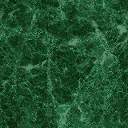 